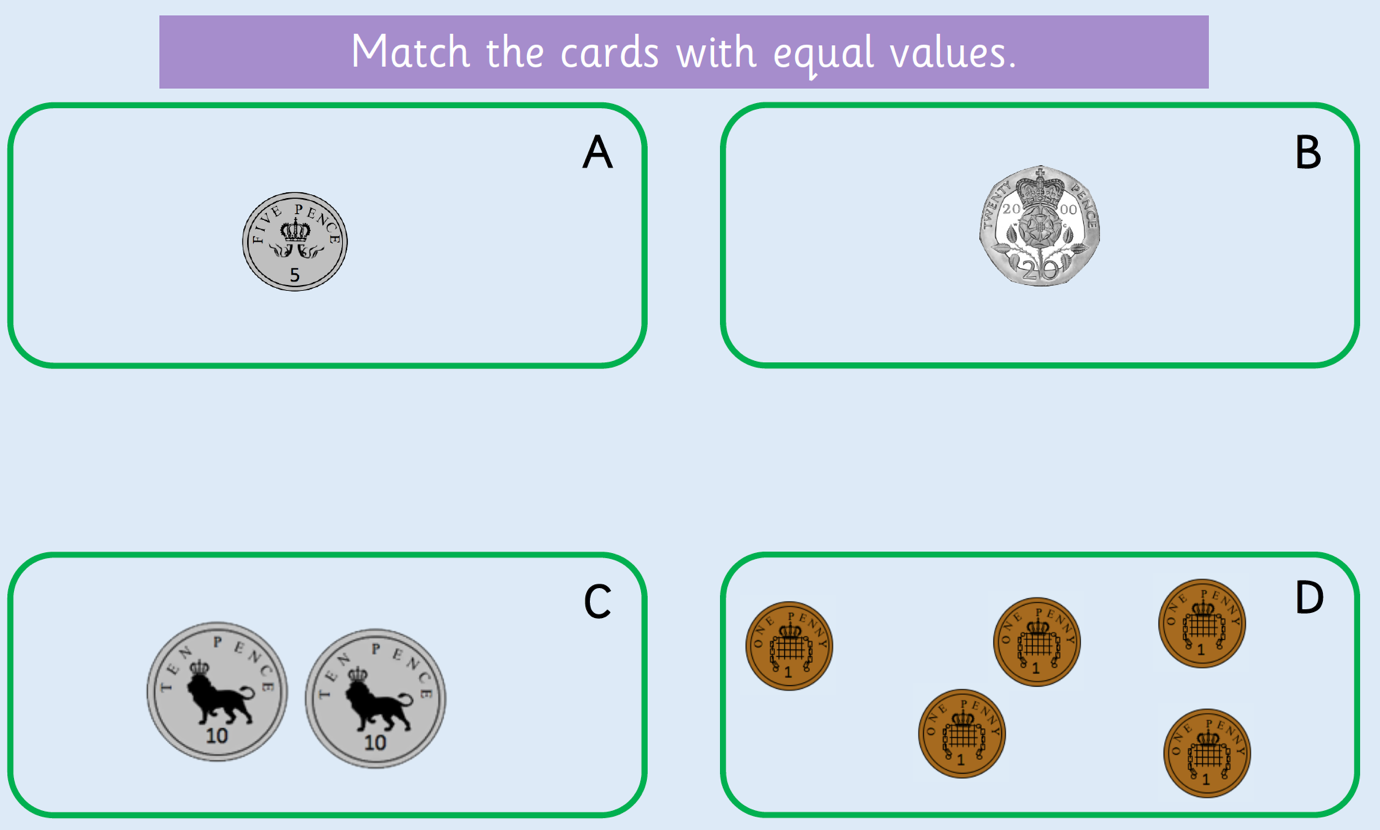 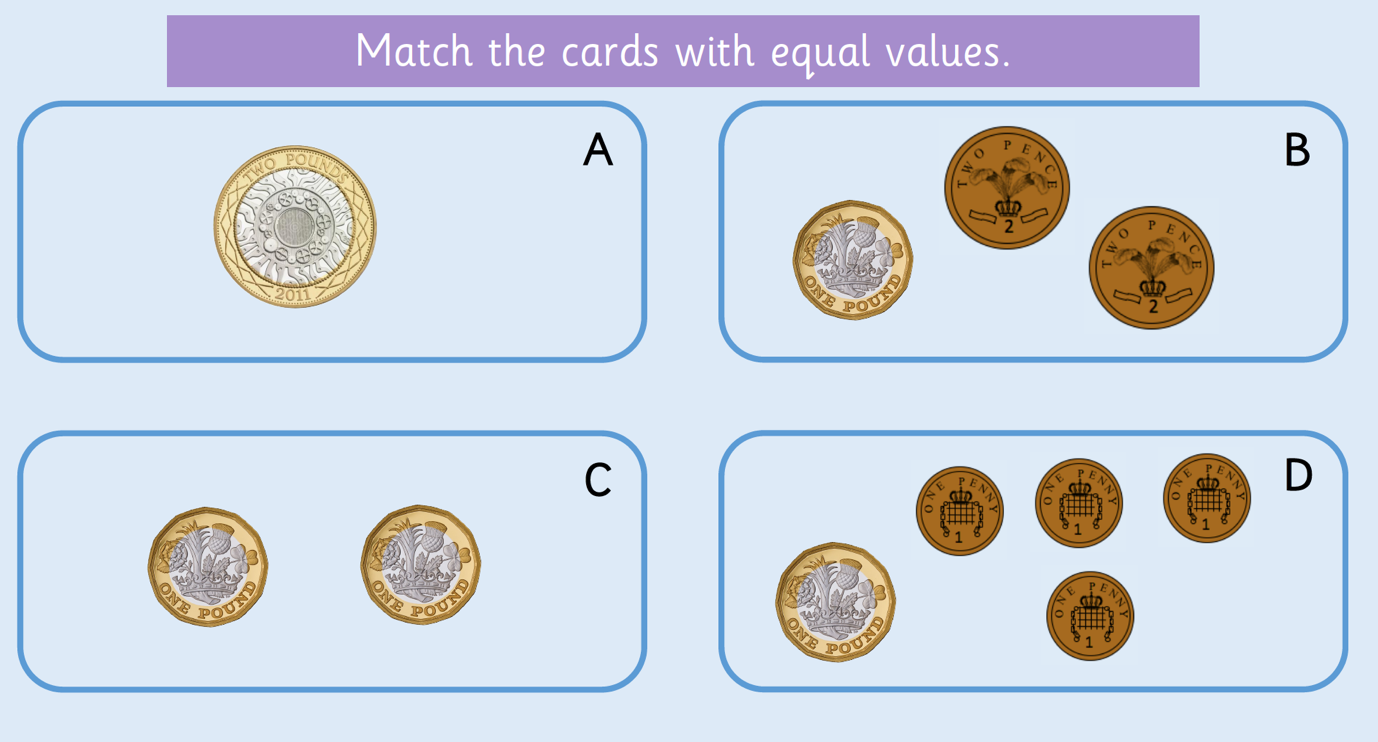 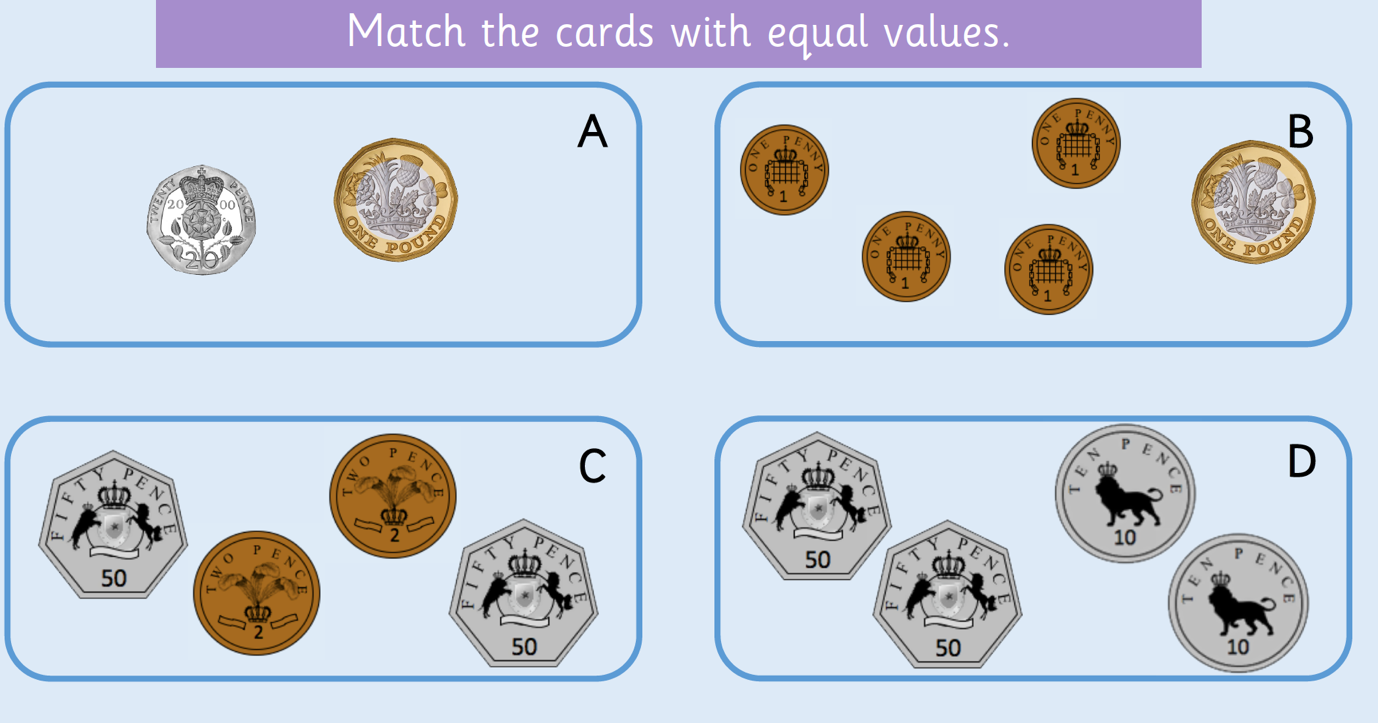 Extra: Can you come up with some of your own groups of coins that have the same value? Each matching group must have a different combination of coins in it. 